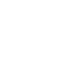 НОВООДЕСЬКА МІСЬКА РАДАМИКОЛАЇВСЬКОЇ ОБЛАСТІР І Ш Е Н Н ЯКеруючись пунктом 34 частини 1 статті 26 Закону України «Про місцеве самоврядування в Україні», відповідно статей 12, 79-1, 92, 186 Земельного кодексу України, частини 6 Закону України «Про внесення змін до деяких законодавчих актів України щодо розмежування земель державної та комунальної власності», статті 24 Закону України «Про регулювання містобудівної діяльності», статей 25, 50 Закону України «Про землеустрій»,  розглянувши клопотання щодо надання дозволу на розробку проєкту землеустрою щодо відведення земельної ділянки в постійне користування для обслуговування будівель органів державної влади, розміщеної за адресою: вул. Центральна, 190, м. Нова Одеса Миколаївського району Миколаївської області,  міська рада В И Р І Ш И Л А : 1. Надати Територіальному управлінню державної судової адміністрації України в Миколаївській області (код ЄДРПОУ: 26299835) дозвіл на розробку проєкту землеустрою щодо відведення земельної ділянки в постійне користування орієнтовною площею 0,5 га для обслуговування адміністративної будівлі за адресою вул. Центральна, 190 м. Нова Одеса Миколаївського району Миколаївської області.2. Рекомендувати керівнику Територіального управління державної судової адміністрації України в Миколаївській області замовити проєкт землеустрою щодо відведення земельної ділянки в землевпорядній організації, яка має ліценцію на проведення робіт із землеустрою. 3. Розроблений у встановленому законодавством порядку проєкт землеустрою подати на затвердження до Новоодеської міської ради.4. Контроль за виконанням цього рішення покласти на постійну комісію з питань аграрно-промислового розвитку та екології.Міський голова				Олександр ПОЛЯКОВВід 29.10.2021 р. № 14м. Нова ОдесаХІV (позачергова) сесіявосьмого скликанняПро надання дозволу на розробку проєкту із землеустрою щодо відведення земельної ділянки в постійне користування Територіальному управлінню державної судової  адміністрації  України в Миколаївській області